Musha Health Centre Site AssessmentGeneral Health Facility InformationAddress: Manager details: Tel: 0783254688 		     Email: maprosper2006@yahoo.frPrimary contact person: MAHINGA Prosper Type of health facility:	Health Centre Catchment population:	16,951Primary referral site:	RWAMAGANA DISTRICT HOSPITALDistance from main road:	2 KMTotal staff:	123Total clinical staff:	13Total number of IT staff:	3Services are offered:	Curative Preventive Care, Laboratory, Maternity, Pharmacy, Hospitalization, Vaccination, Family Planning, Antenatal Care, HIV (ARV/PMTCT/VCT), IMCI (Integrated Management of Childhood Illnesses)Names of projects/programmes currently involved in: Global FundAntenatal CareLocation of ANC clinic:	SEPARATE CLINC SITENumber of ANC clinics per week:	2Days of ANC clinics: FRIDAY (FIRST VISITS) WEDNESDAY (OTHER VISITS)Total Maternity/ ANC clinical staff:	11Number of new ANC visits per month:	60Number of deliveries per month: 58Number of case transfers/referrals per month:	17Number of case transfers/referrals by ambulance per month:	17ANC clinic workflow diagram: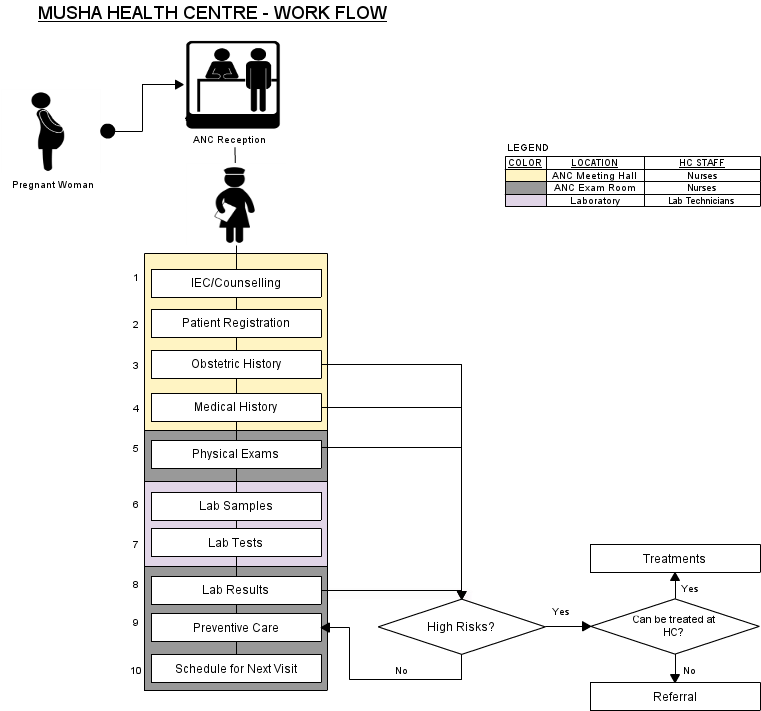 ANC clinic workflow description: Women gather in multi-purpose hall that is used as waiting and registration area of the ANC. They received education/information and are registered, have their histories taken and weight taken. The women then move into waiting queue in corridor outside of exam room. The physical exam is done and blood pressure etc. done in exam room. Women are then sent across corridor to lab to have samples taken. Women then wait for results, which they are called into the exam room to get results, treatment/referral and schedule next appointment.Encounter description:ANC Patient Registration and recordsPerson responsible for registering patients at clinic:	ANC NurseRegistration process:Patient records accessed prior to consultation:	ANC NursePatient medical history tracked:	Forms and RegistersType of forms used to collect patient information: ANC Form, ANC Register, ANC Maternal Card, PMTCT Liaison FormPerson responsible for completing patient records: ANC NursePatient records stored: ANC Communal HallPeople with access to patient records and reasons for access:ANC Nurse: Filling, Filing, Scheduling next visits, reference...Data Manager: Reporting and checking quality of data,..Titulaire: as the overall supervisor of the health centre, in case of referrals, quality assurance of data,...InfrastructurePower:	GRIDExisting ITC systems at health facility:	DHIS-2, OPENMRSNumber of existing computers at health facility	10Number of UPS at health facility	4Number of printers at health facility	3Number of existing computers in ANC clinic	0Number of UPS in ANC clinic	0Number of printers in ANC clinic	0Computer maintenance carried out by:	IT ManagerLAN:	YESInternet:	GPRS (MTN RWANDA)Secure room/station in ANC for computer:	ANC Meeting Hall (No), ANC Exam Room (Yes)IT skills assessmentBeginner 	50%[the person no or close no computer skills]Average	25%[the person has used a computer now and then (can open files, switch on/off a computer, knows how to use a mouse, has an e-mail address & uses the internet)]Advanced	25%[definition]FIRST VISITOTHER VISITSDESCRIPTIONIEC/COUNSELLINGInformation, Education Communication about Family Planning, HIV/AIDS, parenting, Breastfeeding...PATIENT REGISTRATIONFilling the Demographics of the Pregnant Woman (names, address – Village/Cell Sector/District, Patient number, Partner's name, Date of birth,..)OBSTETRIC HISTORYNumber of previous pregnancies, date & outcome of each event, special maternal complications & events in previous pregnancies, birth weights, obstetrical operations, special perinatal complications and events in previous pregnancies,...MEDICAL HISTORYSpecific diseases & complications (Tuberculosis, heart diseases, chronic renal diseases, epilepsy, dibetes, high blood pressure, asthma, HIV/AIDS...)PHYSICAL EXAMSPHYSICAL EXAMSPhysical exams include (height & height, incremental weight  gains, blood pressure, edema, breasts, severe anemia, temperature, uterine height, child heartbeat, ...)LAB SAMPLESLAB SAMPLESBloodUrineLAB TESTSLAB TESTSBlood: HIV/AIDS, Syphilis (RPR), Haemoglobin (Hb) in case of severe anemiaUrine: Albumin, LAB RESULTSLAB RESULTSThese are the results of the lab tests.PREVENTIVE CAREPREVENTIVE CAREThese include: malaria prevention (Mosquito nets, sufadixine/pyrimetamine) Tetanus vaccinations,  Iron & folate supplements, De-worming tablets (Mebendazole)TREATMENTSTREATMENTSThis happens in case of high risk complications that can be treated at the health centreREFERRALSREFERRALSThis happens in case of high risk complications that cannot be treated at the health centreSCHEDULE NEXT VISITSCHEDULE NEXT VISIT